                   Webinar Fietsdataplatform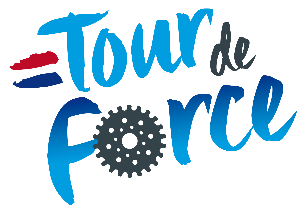                            Vraag en Antwoord Waar koopt de NDW data in?NDW heeft een raamovereenkomst met 14 leveranciers. De fietsdata voor het platform wordt aangeleverd door de gemeenten die zelf inkopen. Vandaar dat we zoveel mogelijk partijen uitnodigen bij dit webinar, om de kennis te  verspreiden. Voor floating data loopt er een aanbesteding.Zijn er al plannen om de NDW data met een API te benaderen?Deze zijn er, maar afhankelijk van financiering.Is het platform voor Marktpartijen, Wetenschap of Onderwijs te benaderen?Ja, deze kunnen een speciaal account krijgen.Komt er ook iets over betrouwbaarheid van de tellingen bij te staan, aangezien verschillende teltechnieken kunnen verschillen in nauwkeurigheid.Hier wordt aan gewerkt. Door de standaard zal de betrouwbaarheid toenemen. In de beschrijving van de meetlocatie kan worden aangegeven wat de kwaliteit/betrouwbaarheid van de meetlocatie is. Hiermee kun je discrimineren tussen oplossing met bijvoorbeeld camera en oplossing met inductie-meting, maar ook een inductiemeting op een 'lastige' plaats of een  'eenvoudige' locatie. Dit gegeven wordt wel gepresenteerd in de gegenereerde excel/csv (kolom betrouwbaarheid), maar er wordt verder niets mee gedaan, dat moet in de nabewerking gebeuren.Wordt/is dit het Nationale toegangspunt voor fietsdata zoals bedoeld vanuit de EU directive over MMTIS? En lopen er acties naar Europa? (b.v. het op EU schaal zo aanpakken?)Dat is wel de bedoeling. Hiervoor zoeken we o.a. contact met het Bits project. Er wordt ook met de Benelux gesproken over data; vooralsnog vooral ken nis uitwisseling op hoog niveau.In hoeverre wordt inzicht gegeven in verschillende typen fietsen?Dit is nog in ontwikkeling.Een partij doet door heel Nederland meestal korte-termijn onderzoek, bijvoorbeeld een week aan data. Heeft het meerwaarde om dat ook te uploaden?Ja zeker! Hiermee voldoet de gemeente waar je het voor inwint aan haar pen dataverplichtingen en wordt ze ontlast tav zelf historie opslaan.Kunnen wij de presentatie ontvangen?De presentaties komen op fietsberaad.nl te staan. Weersomstandigheden over de verschillende jaren geven veel wisselingen in aantallen bij fietstelweek. Is er een koppeling met KNMI weer (regen)gegevens in dataset?Op dit moment zit dit niet in de dataset en ook niet in het model van de uitgebreidere dataset. NDW zou wel graag meer in het algemeen weer-gegevens toevoegen in haar output, ook voor autoverkeer speelt dit namelijk. Prioritering en financiering hiervan is een issue.We weten dat TU Delft dat wel meeneemt in correcties, en de provincie Drenthe in hun opschaling van fietsdatapunten ook.Waar kun je de data van de bezetting stallingen inzien? Om te delen met gebruikers is aantal beschikbare plekken van belang om near-realtime te geven via API. Op een aantal plekken is real-time data over de bezetting van een aantal stallingen te vinden, maar dit is (nog) versnipperd. Bijvoorbeeld het dataportal van ProRail (aantal stationsstallingen), bij Lumiguide en op VeiligStallen.nl (gemeentelijke stallingen en een aantal stationsstallingen). Met de werkgroep voor de ontwikkeling en toepassing van de datastandaard digitale systemen in stallingen willen we ervoor zorgen dat de data van zoveel mogelijk digitale systemen online beschikbaar zijn. Het ligt voor de hand om deze data ook toe te voegen aan huidige opendata portals, zoals OV9292 en NPR. Zie ook: https://www.fietsberaad.nl/Kennisbank/Verkenning-datastrategie-parkeren-en-huren-van-fie Betekent dit dat NS en prorail hun fietsdata gaan delen?ProRail wil graag de data uit HBF-systemen delen. Voor zover bekend stelt de NS data uit in- en uitchecksystemen nog niet breed beschikbaar. Ze worden wel gebruikt voor specifieke studies, zoals bijvoorbeeld naar de doorstroming bij de ingang van stallingen.Kun je iets zeggen over de randvoorwaarden uit je 1e plaatje van de presentatie?Dit betreft afspraken over de ID-s voor fietsen, fietsers en stallingen. Met name voor MaaS-toepassingen is het van belang dat afgesproken welke ID’s men (altijd) kan gebruiken in stallingen. Vergelijk het met OV: daar kun je (nu nog) altijd inchecken met je OV-chipkaart.Zijn er ook OV fiets gegevens beschikbaar? Daar is bij ons (gemeente Haarlemmermeer) behoefte aan?Kijk bijvoorbeeld eens hier: https://ovfietsbeschikbaar.nl/locatie/hlm001/verloop Welke partijen zitten in de werkgroepen?Iedereen kan zich aanmelden. De NDW werkgroepen rond aanbesteding en contracten zijn specifiek voor overheden.Is het SPDP al aangepast voor fietsers?De SPDP is nog niet aangepast voor specifiek fietsen. Een belang onderwerp in de werkgroep voor de datastandaard voor digitale systemen is welke aanpassingen in SPDP nodig zijn en hoe deze vorm te geven. Wanneer zou de standaard voor de fietsparkeertellingen gereed moeten zijn?We hopen in mei te beginnen en voor het eind van het jaar klaar te zijn.Is de software van de gemeente Den Haag open?1De software, die we gebruiken en laten ontwikkelen, is inderdaad zoveel mogelijk opensource. Meer over de software op: https://bitbucket.org/vcdh/vve. Een van mijn ethische vragen bij het gebruik van reclamezuilen voor datacollectie: hoe beschermen we de publieke ruimte voor (teveel aan) reclame-uitingen? Vooral fietsroutes zijn nu vrij van reclame?Het gaat om het beter benutte van bestaande reclame punten.